BAB IISURVEY DAN RENCANA KEGIATAN2.1 Hasil Survey Lokasi2.1.1 Deskripsi WilayahSejarah Desa HurunHurun adalah desa di kecamatan teluk pandan, Kabupaten Pesawaran, Lampung Indonesia yang di pimpin oleh Kepala Desa saat ini di pegang oleh Aminudin. Desa Hanura terletak 46 km dari ibu koa Kabupaten dan 12 km dai ibu kota provinsi.2.1.1.2 Legenda Desa HurunPada abad ke 18 desa Hurun telah dihuni oleh sekelompok orang penduduk asli Lampung. Desa Hurun disahkan Tahun 1893 dalam masa pemerintahan Kolonial Belanda dengan penduduk Asli Suku Lampung. Nama Desa Hurun berasal dari kata Eren yang berarti pemberhentian, karena Desa Hurun dahulunya merupakan daerah pemberhentian orang yang akan melintas untuk menempuh jarak yang jauh.Dalam perkembangannya Desa Hurun mengalami perubahan berada dalam wilayah suatu kecamatan sebanyak 4(empat) kali, yaitu:Tahun 1883 Termasuk dalam wilayah Kecamatan Teluk Betung;Tahun 1969 Termasuk dalam wilayah Kecamatan Panjang;Tahun 1983 Termasuk di dalam wilayah Kecamatan Padang Cermin;Tahun 2014 Termasuk di dalam wilayah Kecamatan Teluk PandanKeadaan Geografis Pekon PesawaranDesa Hurun mempunyai ketinggian tanah antara 0-350 MDPL dengan Suhu udara rata-rata 30 °C. Batas-batas wilayah Desa Hurun yaitu :Berikut adalah Peta Desa Hurun Yang di Ambil Langsung di Kec Pesawaran: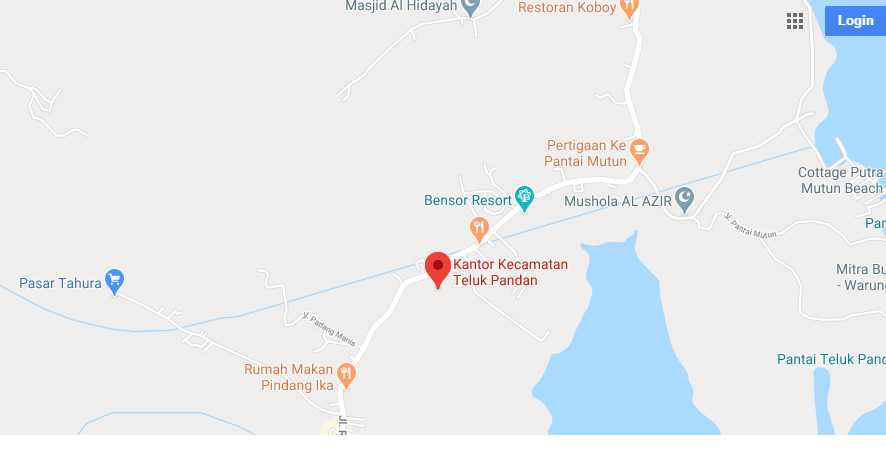 Gambar 2.1 Peta Desa HurunLuas Wilayah Desa HurunPekon Tanjungrejo memiliki luas wilayah : 1001.75 Ha meliputi :Pemukiman 		: 103,25  HaPertanian Sawah 	: 395  HaLadang / Tegalan	: 593,25  HaHutan			:  -  HaRawa-rawa		:  -  HaPerkantoran		: 0,25 HaSekolah			: 0,75 HaJalan			: 16.207  kmLapangan Sepak Bola 	: 0,25 HaKuburan			: 3 HaOrbetrasi Wilayah Pekon TanjungrejoLetak Desa Hurun berada di :Jarak ke Ibu Kota Kecamatan Pesawaran		: ± 4 KmLama jarak tempuh ke Ibu Kota Kecamatan		: ± 10 Menit Jarak ke Ibu Kota Kabupaten Pesawaran 		: ± 15 Km Lama jarak tempuh ke Ibu Kota Kabupaten 		: ± 45 MenitJumlah Penduduk Berdasarkan Jenis KelaminTabel 2.12.1.1.4 Keadaan Sosial Desa HurunDesa Hurun memiliki sarana dan prasarana yang digunakan untuk menunjang produktifitas Desa Hurun seperti Keagamaan, Pendidikan dan Kesehatan, berikut adalah data sarana dan prasaran yang ada di Desa Hurun:KeagamaanData Keagamaan Desa HurunTabel 2.2Data Tempat Ibadah Desa HurunTabel 2.3PendidikanData Pendidikan Desa HurunTabel 2.4Data Lembaga PendidikanTabel 2.5KesehatanKematian Bayi1. Jumlah Bayi lahir pada tahun ini			: - orang2. Jumlah Bayi meninggal pada tahun ini	 	: - orangKematian Ibu Melahirkan1. Jumlah Ibu melahirkan tahun ini 			: - orang2. Jumlah Ibu melahirkan meninggal tahun ini 	: - orang Cakupan Imunisasi1. Cakupan Imunisasi Polio 3 			: - orang2. Cakupan Imunisasi DPT-1 			: - orang3. Cakupan Imunisasi Cacar 				: - orangGizi Balita1. Jumlah Balita					 : - orang2. Balita gizi baik					 : - orang3. Balita gizi buruk					 : - orang4. Balita gizi kurang					 : - orangPemenuhan air bersih1. Pengguna sumur galian 				: 1084 KK2. Pengguna air PAM					: - KK3. Pengguna sumur pompa 				: 10 KK4. Pengguna sumur hidran umum 			: - KK	5. Pengguna air sungai 				: - KK2.1.1.5 Keadaan Ekonomi Desa HurunPenduduk Desa Hurun sebagian besar adalah Petani dan sebagian besar lahan di Desa Hurun digunakan untuk sawah. tidak hanya pertanian, Penduduk Desa Hurun bermata Pencaharian sebagai dan Perikanan. Berikut adalah data perekonomian di Pekon Hurun berdasarkan Monografi Desa Hurun : PertanianTabel 2.6Peternakan                        Tabel 2.7PerikananTabel 2.82.1.1.6  Kelembagaan Desa HurunLembaga Pemerintahan Jumlah Aparat Desa : Tabel 2.9Lembaga Kemasyarakatan Jumlah Lembaga Kemasyarakatan :Tabel 2.102.1.1.7 Pembagian Wilayah Desa Hurun	Tabel 2.112.1.1.8 Lembaga Kemasyarakatan Desa Hurun   Temuan Masalah di Lokasi dan Rencana Kegiatan   Temuan MasalahDesa Hurun adalah salah satu Desa yang cukup luas yang berada di Kecamatan Pesawaran dengan mayoritas masyarakat berprofesi sebagai petani dan komuditas utamanya. UMKM Budi daya Lele di Desa Hurun masih menggunakan kemasan yang cukup tradisional dan kurang menarik. Sehingga kami memberikan inovasi kemasan dan merk yang lebih menarik agar lebih dikenal. Selain itu kurangnya dukungan dan perhatian dari masyarakat setempat yang mayoritas mata pencahariannya adalah sebagai petani dan buruh tani serta SDM yang kurang memadai dalam tingkat kesadaran teknologi. Tidak banyak masyarakat yang paham terhadap teknologi informasi terutama dalam hal penggunaan komputer padahal saat ini teknologi informasi merupakan hal yang sangat penting. Begitupun menurut Sekrertaris Desa, sebagian aparat Desa Huru masih kurang paham pengoprasian dasar komputer, dimana saat ini admininstrasi pemerintahan sudah terkomputerisasi sehingga dapat di simpulkan pemahaman teknologi informasi di Desa Hurun masih rendah. Pengetahuan masyarakat pada tata kelola keuangan juga cukup kurang, seperti pada UMKM Budidaya Lele. Pemilik UMKM Budidaya Lele masih menggunakan pembukuan yang manual dan dalam pelaporan keuangannya pemilik Budidaya Lele tidak bisa membuatnya. Sehingga kami mengadakan pelatihan pembuatan Laporan Keuangan pada pemilik UMKM Lele Desa Hurun menggunakan media teknologi.Rumusan MasalahDesa Hurun, minat masyarakat untuk berwirausaha sangatlah tinggi, tetapi masih memiliki kekurangan dari segi inovasi dan pemasarannya. Dikarenakan tidak adanya inovasi dan pemasaran produk pada UMKM Desa Hurun, maka rumusan masalah yang diambil adalah:Bagaimana cara mengembangkan UMKM Desa Hurun?Bagaimana cara  menyusun anggaran pada UMKM Budidaya Lele?c. Bagaimana cara membuat masyarakat Desa Hurun dapat memahami Teknologi Informasi ?Kerangka Pemecahan MasalahObservasi MasalahBerdasarkan hasil observasi yang telah kami lakukan, kami menemukan beberapa kendala di Desa Hurun, terutama belum adanya pelaku usaha yang mau berinovasi terhadap makanan olahan dari daging lele dan kurang mengertinya pemilik UMKM Budidaya Lele terhadap pengolahan anggaran.Realisasi Pemecahan MasalahMelakukan inovasi terhadap lele dengan membuat kerajinan kerupuk lele dari bahan daging lele, serta melakukan pengemasan dan mendesign Merk Dagang agar dapat menarik konsumen, membantu memasarkan melalui media online dan web agar dapat menarik konsumen dari luar Desa Hurun dan menghasilkan laba serta melakukan pembinaan pembuatan laporan keuangan agar pengeluaran dan pemasukan dapat dikontrol dan diketahui secara langsung agar pemilik UMKM Budidaya Lele tidak mengalami kerugian.Metode yang digunakanSosialisasi Program PKPMSosialisasi program PKPM dilakukan agar program-program kerja PKPM yang telah direncanakan diterima dengan baik oleh masyarakat, serta bisa dilakukan dengan baik pula, agar dapat mencapai tujuan yang telah ditetapkan. Sosialisasi yang dilakukan meliputi penyampaian latar belakang dan tujuan pelaksanaan program-program PKPM. Sosialisasi ini dilakukan melalui pertemuaan-pertemuaan dengan aparat pemerintah Pekon, para kepala dusun dan RT, masyarakat, serta warga yang memiliki kaitan langsung dengan program yang akan dilakukan.(ii) SurveySetelah kami melakukan survey, kelompok kami berinisiatif untuk melakukan inovasi terhadap lele berupa membuat kerupuk dari daging lele, serta melakukan pengemasan dan mendesign merk dagang agar dapat menarik konsumen, membantu memasarkan melalui media online dan web agar dapat menarik konsumen dari luar Desa Hurun dan menghasilkan laba serta melakukan pembinaan pembuatan laporan keuangan.(iii) DokumentasiDokumentasi merupakan pengumpulan data yang berasal dari dokumen-dokumen yang berhubungan dengan data UMKM yang kami survey.Tujuan KegiatanKegiatan PKPM Di Desa Hurun memiliki tujuan sebagai berikut:a. Masyarakat Desa Hurun memiliki skill dan kreatifitas dalam          memanfaatkan tapis untuk dijadikan kerajinan lain yang memiliki nilai jual lebih tinggi.b.  Masyarakat Desa Hurun dapat membuat Laporan Keuangan, agar  dapat mengetahui Laba dan Rugi dan dapat menyimpan sebagian keutungan yang didapat dari membangun kerajinan Tapis.c. Masyarakat Desa Hurun dapat meningkatkan kreatifitas dalam pengemasan produk sehingga dapat meningkatkan segi pemasaran.d. Potensi Desa Hurun dapat dimanfaatkan lebih efisien dan efektif dengan terhubungnya ke jaringan yang lebih luas melalui Teknologi Informasie. Masyarakat Desa Hurun dapat mengoprasikan dasar-dasar komputer dan dapat memanfaatkan teknologi informasi dengan baik.Manfaat KegiatanKegiatan PKPM di Desa Hurun memiliki beberapa Manfaat sebagai berikut:Masyarakat Desa Hurun lebih termotivasi dan memiliki semangat entrepreneur untuk membangun UMKM .Masyarakat Desa Hurun dapat bertukar pikiran dengan mahasiswa PKPM dalam segi ide perencanaan pembangunan UMKM sehingga kedua belah pihak dapat saling memberikan informasi dan terjalin keakraban.Masyarakat dapat memperoleh masukan- masukan baru terhadap permasalahan-permasalahan dalam proses pengelolaan keuangan yang dihadapi.Masyarakat Desa Hurun dapat terhubung ke jaringan yang lebih luas dalam hal pemasaran produk maupun hal lain nya.Sasaran ObjekSasaran obyek dalam kegiatan PKPM yang dilaksanakan di Desa Hurun adalah mengelola Potensi Desa yang belum dikembangkan serta mendorong masyarakat Desa Hurun. Berikut adalah sasaran objek PKPM di Desa Hurun:Bidang Ekonomi, meliputi masyarakat pekon khususnya Budidaya Lele serta pengembangan UMKM Budidaya Lele yang ada di Desa Hurun.Bidang Ilmu Komputer, meliputi Perangkat Desa, Pelajar dan Masyarakat Desa Hurun.Rencana Kegiatan KelompokRencana Kegiatan (Anggi Rizkiyansyah)Tabel Rencana Kegiatan Individu 1Tabel 2.13Rencana Kegiatan(Rian Ramadhan)Tabel Rencana Kegiatan Individu 2Rencana Kegiatan (Heri Setiawan)Tabel Rencana Kegiatan Individu 3Tabel 2.15Rencana Kegiatan (I Kadek Surya Laksemana)Tabel Rencana Kegiatan Individu 4Tabel 2.16Rencana Kegiatan (Nur Hamid)Tabel Rencana Kegiatan Individu 5Rencana Kegiatan (Syaifullah Firdaus)Tabel Rencana Kegiatan Individu 6	Tabel 2.18UtaraDesa Sukajaya LempasingSelatanDesa HanuraTimurTeluk lampungBaratDesa Cilimus dan Desa MuncakJumlah Kepala Keluarga1321 KKLaki – Laki2478 jiwaWanita2306 jiwaNoAgamaJumlah1Islam4435 jiwa2Katolik-3Kristen31 Jiwa4Hindu-NoTempat IbadahJumlah1Masjid  14 buah2Gereja-  buah3Pura-  buah4ViHara-  buahNoPendidikanJumlah1SD/MI961 orang2SLTP/MTS763 orang3SLTA/MA409 orang4S1/Diploma38 orang5Putus Sekolah-  orang6Buta Huruf  - orangNoGedungJumlah1TK/PAUD3 buah2SD/MI3 buah3SLTP          1  buah4SLTA-  buah5Lain – Lain-  buahNoJenis TanamanLuas1Padi sawah395Ha2Jagung325Ha3SawitHa4Coklat98Ha5Karet121Ha6Kelapa45 Ha7Lain Lain- HaNoJenis TernakEkor1Kambing736 ekor2Sapi875 ekor3Kerbau255 ekor4Ayam7966 ekor5Itik1742 ekorNoJenis TempatLuas1Tambak Ikan   - Ha2Tambak Udang    -Ha3Lain-lain    -HaNoJabatanJumlah1Kepala Desa1 orang2Sekertaris Desa1 orang3Perangkat Desa10 orang4BHP9 orangNoNama LembagaJumlah1LPM10 kelompok2PKK10 kelompok3Posyandu10 kelompok4Pengajian10 kelompok5Arisan10 Kelompok6Simpan Pinjam10 kelompok7Kelompok Tani10 kelompok8Gapoktan10 kelompok9Karang Taruna10 kelompok10Risma10 kelompok11Ormas/LSM10 kelompok12Lain-lain- kelompokNoNama Dusun                      Jumlah RT1Desa  Kunyaian32Desa  Penyandingan23Desa  Pancur24Desan Magan35Desa  Sebaris2NoNama LembagaJumlah AnggotaKeterangan1BHP10 OrangAktif2LPM10 KelompokAktif3PKK10 KelompokAktif4Kelompok Tani10 KelompokAktif5GAPOKTAN10 KelompokAktif6Pengajian10 KelompokAktif7Kelompok Posyandu10 KelompokAktif8Arisan10 KelompokAktif9Simpan Pinjam10 KelompokAktif10Karang Taruna10 KelompokAktif11Risma10 KelompokAktifNo.Rencana KegiatanTujuanPenyelesaian (Hari)Keterangan1.  Melakukan inovasi kemasan produk Kerupuk UMKM Budidaya Lele  Agar meningkatkan nilai jual pada produk  6 (enam) Hari Terlaksana No.Rencana KegiatanTujuanPenyelesaian (Hari)Keterangan1. Melakukan inovasi daging lele menjadi olahan kerupuk Agar dapat memberikan produk baru yang mengikuti perkembangan zaman pada lele sehingga 3(Tiga) Hari Terlaksana No.Rencana KegiatanTujuanPenyelesaian (Hari)Keterangan1. Pembinaan membuat anggaran sederhana, yang meliputi: Rencana Kerja dan Neraca UMKM Budidaya Lelemembantu mempermudah pemilik UMKM Budidaya Lele menghitung laba atau rugi apakah mengalami keuntungan atau mengalami kerugian 4 (empat) Hari Terlaksana No.Rencana KegiatanTujuanPenyelesaian (Hari)Keterangan1. Pembuatan desain Nota dan Stempel Untuk penjualan Produk UMKM “Budidaya Lele”membantu mempermudah pembukuan  yang akan dilakukan pemilik UMKM Budidaya Lele dan sebagai media promosi 2(dua) Hari Terlaksana NoRencana KegiatanTujuanPenyelesaian (Hari)Keterangan1. Membuatkan akun E-commerce Untuk Pemasaran OnlineUntuk mempermudah proses penjualan secara online karna sebelumnya proses penjualannya masih tradisional melalui warung ke warung . 8 (delapan) Hari Terlaksana 2Melakukan Pelatihan komputer pada aparatur desauntuk meningkatkan wawasan dan pengetahuan yang lebih  jauh lagi dari sebelumnya. 1 (satu) HariTerlaksana3Pembuatan Media Pemasaran (Instagram) untuk UMKM.Untuk memperluaskan produk agar lebih dikenal.2 (dua) HariTerlaksanaNo. Rencana Kegiatan Tujuan Penyelesaian (Hari) Keterangan 1. Dokumentasi dan editing video selama kegiatan PKPM IIB Darmajaya di desa Hurun kabupaten pesawaranMembuat video sebagai dokumentasi kegiatan PKPM kelompok kami selama di desa Hurun dan di dalam video tersebut terdapat program kerja yang kami lakukan selama PKPM di desa Hurun28 (Dua Puluh Delapan) Hari Terlaksana 